BEFORE THE FLORIDA PUBLIC SERVICE COMMISSIONORDER GRANTING UTILITIES, INC. OF FLORIDA’SREQUEST FOR CONFIDENTIAL CLASSIFICATIONANDMOTION FOR PROTECTIVE ORDER(DOCUMENT NO. 13055-2020) On December 2, 2020, Utilities, Inc. of Florida (UIF) filed a Request for Confidential Classification and Motion for Temporary Protective Order, pursuant to Section 367.156, Florida Statutes (F.S.), and Rule 25-22.006, Florida Administrative Code (F.A.C.), pertaining to Staff’s Third Request for Production of Documents (Document No. 13055-2020).Request for Confidential Classification	UIF contends that the information in documents responsive to Staff’s Third Request for Production of Documents, constitutes proprietary and confidential business information entitled to protection under Section 367.156, F.S., and Rule 25-22.006, F.A.C. UIF asserts the documents requested contain information related to UIF’s long-term and short-term debt. UIF contends the information is kept confidential by UIF because public disclosure would impair UIF’s ability to obtain future financing at the lowest possible rate. UIF argues the information is entitled to confidential classification pursuant to Section 367.156(d) and (e), F.S. RulingSection 367.156(1), F.S., provides that records the Florida Public Service Commission (Commission) has found to contain proprietary business information shall be kept confidential and shall be exempt from Chapter 119, F.S. Section 367.156(3), F.S., defines proprietary confidential business information as information that is intended to be and is treated by the company as private, in that disclosure of the information would cause harm to the company’s ratepayers or business operations, and has not been voluntarily disclosed to the public. Section 366.093(3), F.S., provides that proprietary confidential business information includes, but is not limited to:(d) Information concerning bids or other contractual data, the disclosure of which would impair the efforts of the public utility or its affiliates to contract for goods or services on favorable terms. (e) Information relating to competitive interests, the disclosure of which would impair the competitive business of the provider of the information. Upon review, it appears the above-referenced information in Document No. 13055-2020 satisfies the criteria set forth in Section 366.093(3)(d) and (e), F.S., for classification as proprietary confidential business information. The information constitutes “information concerning bids or other contractual data, the disclosure of which would impair the efforts of the public utility or its affiliates to contract for goods or services on favorable terms,” and “information relating to competitive interests, the disclosure of which would impair the competitive business of the provider of the information.” Thus, the information identified in Document No. 13055-2020 shall be granted confidential classification.Pursuant to Section 366.093(4), F.S., the information for which confidential classification is granted herein shall remain protected from disclosure for a period of up to 18 months from the date of issuance of this Order. At the conclusion of the 18-month period, the confidential information will no longer be exempt from Section 119.07(1), F.S., unless Gulf or another affected person shows, and the Commission finds, that the records continue to contain proprietary confidential business information.Motion for Temporary Protective OrderUIF also seeks protection of the documents as provided in Section 367.156, F.S., and Rule 25-22.006, F.A.C. Section 367.156(2), F.S., directs that all records produced pursuant to a discovery request for which proprietary confidential status is requested shall be treated by any party subject to the public records law as confidential and exempt from Section 119.07(1), F.S., the public records law. Rule 25-22.006(6), F.A.C., codifies the Commission’s policy regarding the protection of confidential information from public disclosure during the discovery process in a manner that is not overly burdensome to both parties. Rule 25-22.006(6)(a), F.A.C., in pertinent part, states:In any formal proceeding before the Commission, any utility or other person may request a protective order protecting proprietary confidential business information from discovery. Upon a showing by a utility or other person and a finding by the Commission that the material is entitled to protection, the Commission shall enter a protective order limiting discovery in the manner provided for in Rule 1.280, Florida Rules of Civil Procedure. RulingUpon consideration of Utilities, Inc. of Florida’s assertions of the confidential nature of the information contained in portions of the discovery responses, Document No. 13055-2020, Utilities, Inc. of Florida’s Motion for Temporary Protective Order is hereby granted. As a result, this information shall be protected from disclosure pursuant to Rule 25-22.006(6), F.A.C.Based on the foregoing, it is hereby	ORDERED by Commissioner Andrew Giles Fay as Prehearing Officer, that Utilities Inc. of Florida’s Request for Confidential Classification of Document No. 13055-2020 is granted. It is further	ORDERED that the information in Document No. 13055-2020, for which confidential classification has been granted, shall remain protected from disclosure for a period of up to 18 months from the date of issuance of this Order. It is furtherORDERED that this Order shall be the only notification by the Commission to the parties of the date of declassification of the materials discussed herein.	By ORDER of Commissioner Andrew Giles Fay, as Prehearing Officer, this 18th day of August, 2021.Florida Public Service Commission2540 Shumard Oak BoulevardTallahassee, Florida 32399(850) 413-6770www.floridapsc.comCopies furnished:  A copy of this document is provided to the parties of record at the time of issuance and, if applicable, interested persons.JDI/TLTNOTICE OF FURTHER PROCEEDINGS OR JUDICIAL REVIEW	The Florida Public Service Commission is required by Section 120.569(1), Florida Statutes, to notify parties of any administrative hearing or judicial review of Commission orders that is available under Sections 120.57 or 120.68, Florida Statutes, as well as the procedures and time limits that apply. This notice should not be construed to mean all requests for an administrative hearing or judicial review will be granted or result in the relief sought.	Mediation may be available on a case-by-case basis. If mediation is conducted, it does not affect a substantially interested person's right to a hearing.	Any party adversely affected by this order, which is preliminary, procedural or intermediate in nature, may request: (1) reconsideration within 10 days pursuant to Rule 25-22.0376, Florida Administrative Code; or (2) judicial review by the Florida Supreme Court, in the case of an electric, gas or telephone utility, or the First District Court of Appeal, in the case of a water or wastewater utility. A motion for reconsideration shall be filed with the Office of Commission Clerk, in the form prescribed by Rule 25-22.0376, Florida Administrative Code. Judicial review of a preliminary, procedural or intermediate ruling or order is available if review of the final action will not provide an adequate remedy. Such review may be requested from the appropriate court, as described above, pursuant to Rule 9.100, Florida Rules of Appellate Procedure.In re: Application for increase in water and wastewater rates in Charlotte, Highlands, Lake, Lee, Marion, Orange, Pasco, Pinellas, Polk, and Seminole Counties, by Utilities, Inc. of Florida.DOCKET NO. 20200139-WSORDER NO. PSC-2021-0309-CFO-WSISSUED: August 18, 2021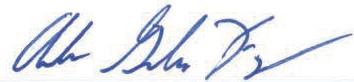 ANDREW GILES FAYCommissioner and Prehearing Officer